AUTRICHE : WACHAU – KAMPTAL- WAGRAM
15 & 16 AVRIL 2019Nous l’attendions avec impatience et le temps était enfin venu de partir !Dimanche 14 avril, 21h00 les festivités de notre voyage annuel étaient lancées. 
Direction l’Autriche ! Plus de 800km et près de 12h de voyage nous séparent de ce joli pays. 
Après une longue nuit de route, l’heure de notre traditionnel casse-croûte avait sonnée ! 
Au programme saumon fumé, foie gras, terrines, saucissons, fromage, agneaux de Pâques, marbré au chocolat et brownies au chocolat régalaient nos palais. 
Pour accompagner tout cela : du Jurançon sec, du Champagne Duval Leroy 2006,  du Brouilly et autres quilles alsaciennes. Pour les plus courageux il y avait aussi du thé, du café et de l’eau minérale.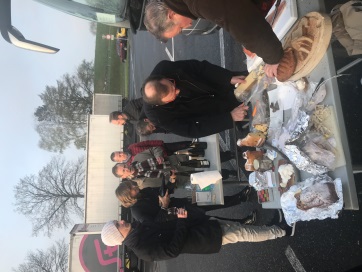 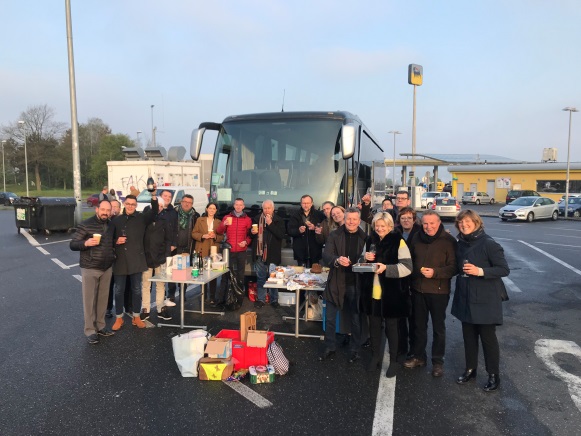 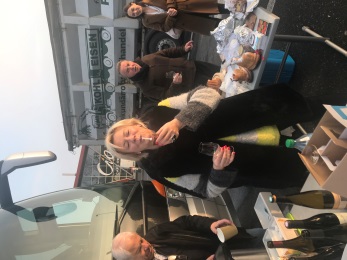 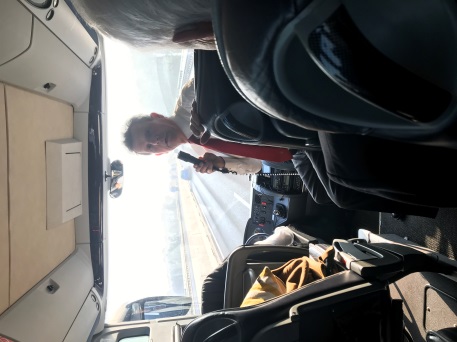 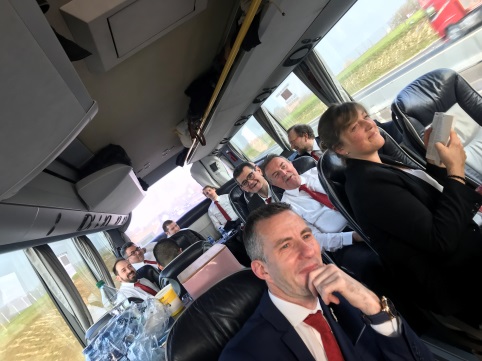 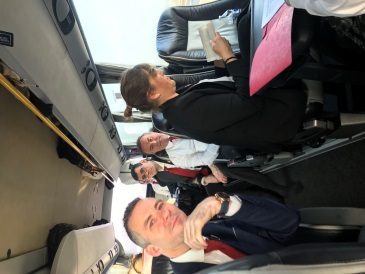 8h30, 30 minutes avant l’horaire initialement prévu, nous voilà arrivés à Spitz dans la Wachau, premier arrêt de notre périple. 
Nous y sommes accueillis par un magnifique soleil et par Franz Hirtzberger et Karl Lagler des Weingut éponymes. Nous avons commencé par une visite des vignes et une explication du vignoble local. 
La Wachau constitue le 4ème  vignoble autrichien avec ses 1340 ha majoritairement plantés (90%) avec le cépage local : le Grüner Veltliner complété par du Riesling.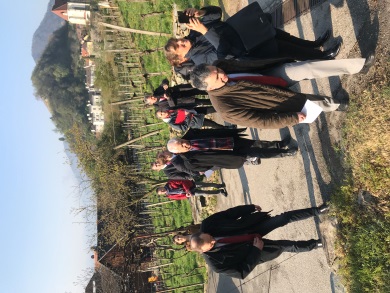 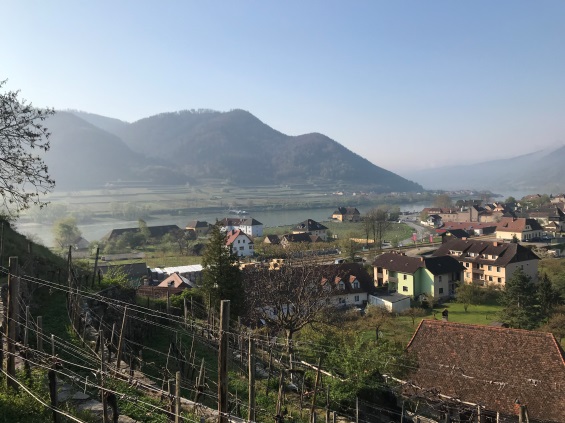 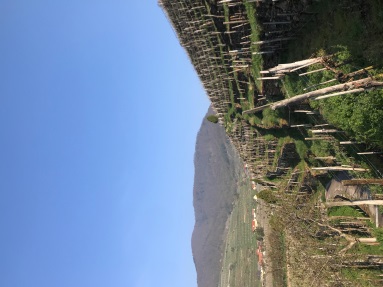 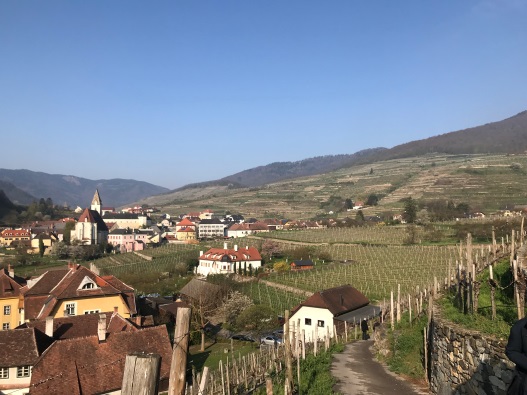 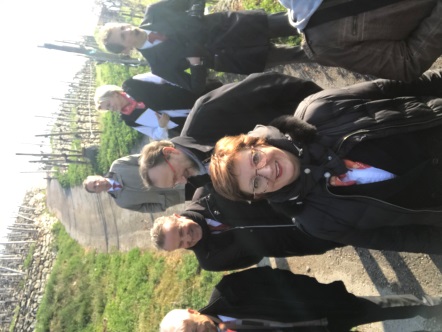 Cette vallée balayée par les courants froids du Waldviertel , les courants chauds venant du Danube et les vents du Pannonien venant de l’Est donnent des vins à la fois élégants, fin mais aussi puissants et charpentés.La Wachau dispose d’un système de classification des vins qui lui est propre en fonction de la richesse de moût à la vendange organisé en trois catégories :
– Steinfeder pour les plus légers d’entre eux (environ 11%/vol d’alcool) Le steinfeder est une herbe qui pousse sur les collines escarpées de la Wachau.
– Federspiel (environ 12,5%/vol d’alcool) terme inspiré de la fauconnerie qui signifie « ramener l’oiseau de proie à son fauconnier pendant la chasse »
– Smaragd (à partir de 13%/vol d’alcool) Le « smaragd » (émeraude) est représenté par petit lézard vert qui a plaisir à se délecter du soleil dans les vignes.Après ces explications importantes et nécessaires à éclairer nos dégustations, les premiers verres sont servis et nos palais prêts à la découverte. Nous avons dégusté :Weingut Franz Hirtzberger : 
2017 Grüner Veltliner Smaragd Honigvogl
2017 Riesling Smaragd Singerriedel 
2013 Riesling Smaragd Singerriedl dont les raisins sont issus de la parcelle visitée avant la dégustation.Weingut Karl Lagler : 
2017 Grüner Veltliner Smaragd Steinborz
2017 Riesling Smaragd Tausendeimerberg
2013 Riesling Smaragd Tausendeimerberg..       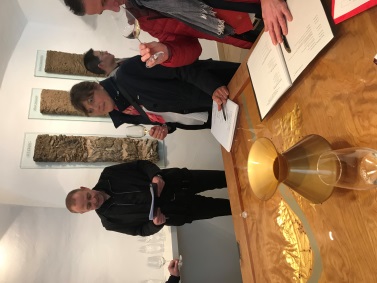 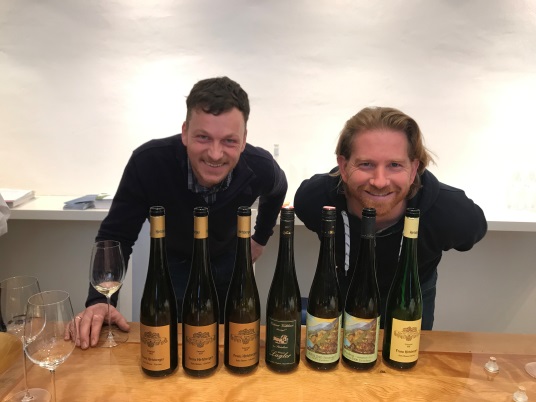 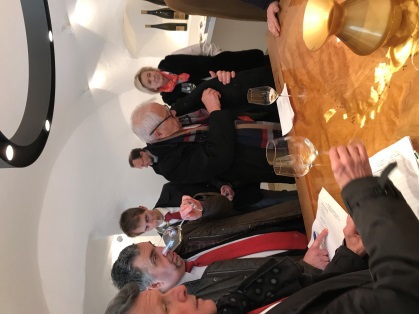 			    	Karl Lagler & Franz HirtzbergerLe rendez-vous suivant était donné non loin de là au Weinhofmeisterei Mathias Hirtzberger à Wösendorf. Là nous y rencontrons le frère de Franz Hirtzberger ainsi que Herwig Jamek et Thomas Schmelz.Nous avons pu déguster Grüner Veltliner et Riesling issus de terroirs différents : Mathias Hirtzberger : 
2018 Grüner Veltliner Federspiel Treu
2017 Grüner Veltliner Smaragd Spitaler
2017 Grüner Veltliner Smaragd Kollmütz
2017 Rheinriesling Smaragd Kollitz.Weingut Herwig Jamek : nous avons pu découvrir un travail avec deux autres cépages : le Gelber Muskateller (muscat blanc à petits grains) et le weissburgunder (Pinot blanc).2018 Geleber Muskateller Federspiel Vierbatll
2017 Grüner Veltliner Federpsiel Achleiten
2017 Grüner Veltlinner Smaragd Ried Liedenberg
2017 Riesling Smaragd Ried Klaus
2015 Weissburgunder Smaragd Ried HochrainWeingut Thomas Schmelz : 2018 Grüner Veltliner Federpsiel Ried Klaus
2018 Rheinriesling Federspiel Stein am Rain
2017 Grüner Veltliner Smaragd Ried Pichl Point
2017 Rheinriesling Smaragd Ried Steinriegl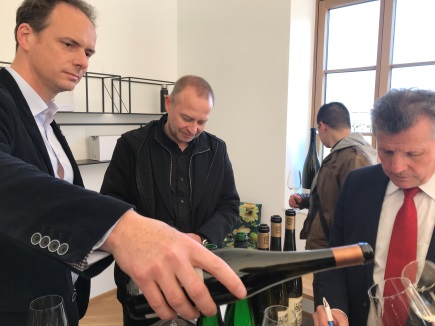 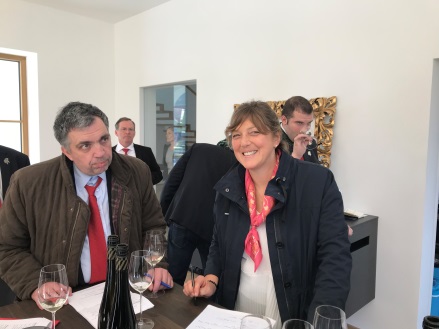 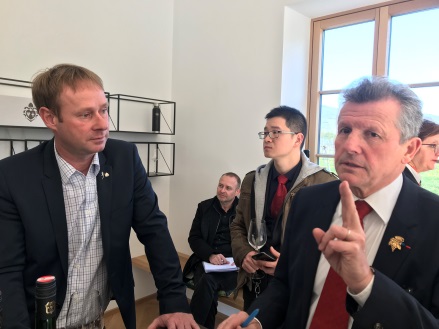            Herwig Jamek						                      Thomas Schmelz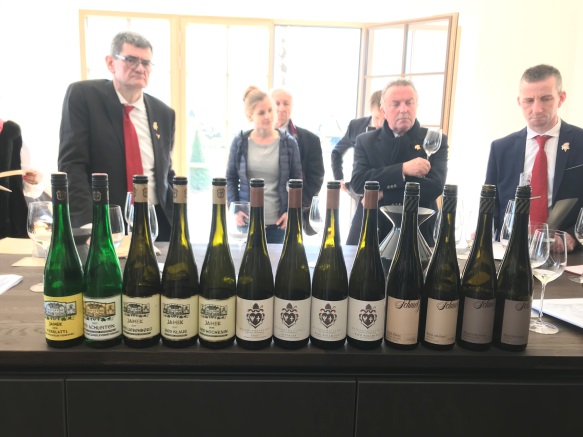 La matinée de dégustation s’est ainsi terminée ! Nous n’avons eu qu’à traverser la route pour nous rendre au Restaurant Hofmeisterei tenu par la famille Hirtzberger.Au menu : Céleri en deux façons, ricotta, amandes et pomme servi avec 
2016 Grüner Veltliner Smaragd Kollmütz, WeinhofmeistereiOmble chevalier au chou rave et radis, beurre à l’orange servi avec
 2015 Riesling Smaragd Dürnsteiner Freiheit, JamekAu choix : sélection de fromages autrichiens ou dessert fraise rhubarbe et son streussel tous deux servis avec 
2011 Rheinriesling Smaragd Dürnsteiner Freiheit , Schmelz.Un très bon déjeuner servi dans un joli cadre qui s’est terminé par la présentation de Roman Horvath le Directeur Général du Domäne Wachau et Master of Wine avec lequel nous avons passé l’après-midi.Le Dömane Wachau implanté à Dürnstein, à 75 km de Vienne dans le Niederösterreich s’étend sur 450 hectares. Plusieurs familles travaillent de petites parcelles dans le respect d’un cahier des charges précis. La richesse du Domäne Wachau réside dans le fait qu’ils vendangent sur une quantité de parcelles et terroirs aux caractéristiques climatiques et géologiques variées. Les cépages travaillés sont assez classiques pour la région puisqu’on y retrouve le Grüner veltliner et le Riesling mais aussi un peu de Gewürztraminer, de Müller Thurgau, de Neuburger, de Weissburgunder, de Chardonnay ainsi que du Pinot noir et du Zweigelt.Nous avons commencé par une visite complète de l’immense cave où nous avons découvert les kilomètres de galerie contenants fûts, foudres et cuverie.La dégustation était conséquente et nous a permis de découvrir grand nombre de leurs cuvées :2018 Grüner Veltliner Federspiel Terrassen
 2018 Grüner Veltliner Ried Kaiserberg, Federspiel
2018 Riesling Federspiel Ried 1000-Eimer-Berg
2017 Grüner Veltliner Smaragd Ried Achleiten
2017 Grüner Veltliner Smaragd Ried Kellerberg
2017 Riesling Smaragd Ried Singerriedel
2017 Riesling Smaragd Ried Achleiten
2017 Müller-thurgau Extrem MTX
2016 Riesling Amphora
 2017 Grüner Veltliner V.D.N 
2017 Beerenauslese TerassenEt un vin surprise  un Riesling Smaragd Ried Achleiten de 1996.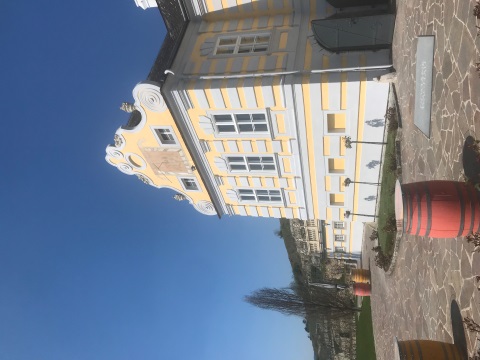 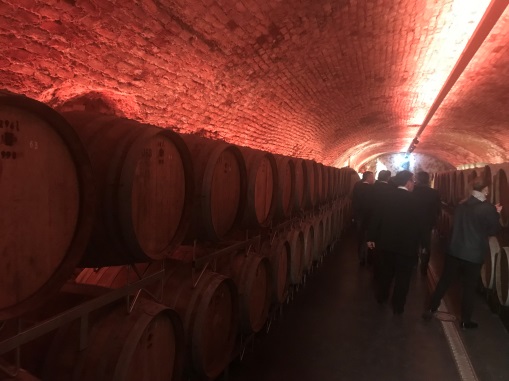 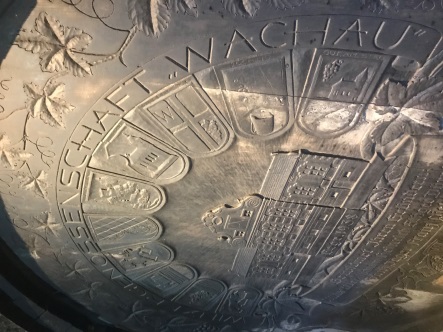 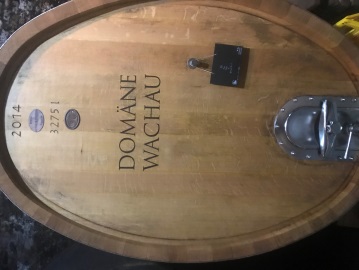 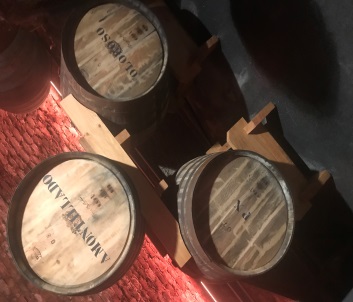 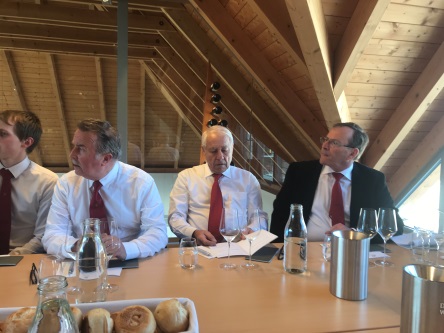 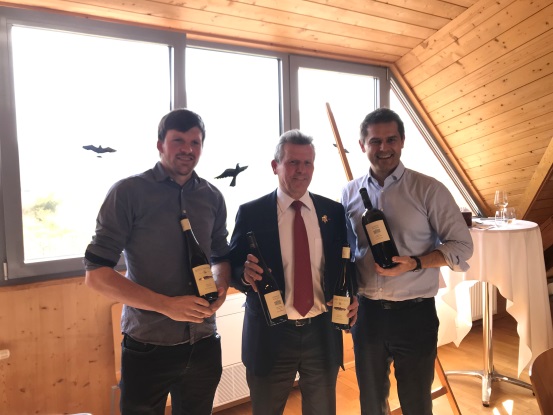 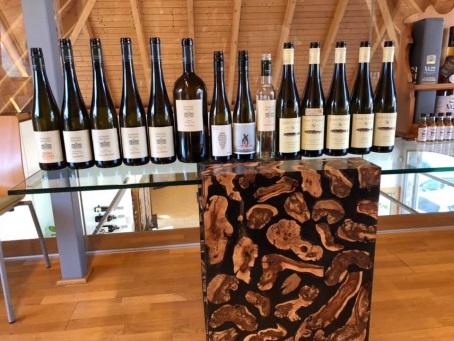              Josef Fischer Jr. Serge Dubs et Roman Horvath 
Au cours de cette rencontre au Domäne Wachau nous avons pu également découvrir les vins de la Weingut Josef Fischer à Rossatz. Le vignoble est composé de 10 hectares traditionnellement plantés en Grüner Veltliner et Riesling. La particularité du domaine réside dans le fait qu’ils ont également un élevage pisicole visant à réintroduire le Huchon (aussi appelé saumon du Danube) dans les eaux du Danube.Nous avons pu découvrir une sélection de ses plus beaux terroirs :2018 Grüner Veltliner Federspiel Ried Steiger
2017 Grüner Veltliner Smaragd Ried Frauenweingärten
2017 Grüner Veltliner Smaragd Ried Kreuzberg
2017 Riesling Smaragd Ried Steiger
2017 Riesling Smaragd Ried Kirnberg.La journée était loin d’être terminée ! Nous avions encore un rendez-vous à Unterloiben où nous attendaient Emmerich Knoll et Lukas Pichler.Nous avons eu le privilège d’échanger avec Monsieur Knoll considéré comme un des plus grands vignerons autrichiens et avec Lukas Pichler fils du tout aussi célèbre FX Pichler.Le Vignoble d’Emmerich Knoll compte 18 hectares à la fois dans la Wachau et dans le Kremstal. Ils achètent également 5 à 6 hectares de raisin.95% de l’encépagement est composé de Grüner Veltliner et de Riesling, pour les 5% restant on retrouve : Chardonnay, Gebler Muskateller, Traminer, Rivaner et  Pinot Noir.Les vins de M.Knoll sont facilement identifiables, l’étiquette étant restée la même depuis 60 ans. Elle représente Saint-Urbain le Saint Patron des viticulteurs et des vignobles, elle est la représentation d’une peinture présente dans l’église du village.Nous avons pu déguster 5 vins :2017 Grüner Veltliner Smaragd Ried Loinbenberg (terroir le plus chaleureux qui permet l’élaboration de vins charpentés et ayant une belle capacité de vieillissement)
2017 Riesling Smaragd Ried Schütt
2013 Grüner Veltliner Smaragd Ried Loibenberg
2013 Riesling Smaragd Ried Schütt Le bonus : Riesling Smaragd Ried Kellenberg de 1999 (Merci Jean-Victor pour ta force de persuasion !)Nous avons poursuivi avec les vins de FX Pichler. 
Le vignoble est composé de 20 hectares, 16 cuvées différentes y sont élaborées.Il existe depuis 5 générations. Durant 3 générations on y pratiquait la polyculture jusqu’à ce que le grand-père de Lukas Pichler dédie l’ensemble de ses terres à la culture de la vigne.65 à 70% du vignoble permet l’élaboration de vins « smaragd ». Nous avons découvert :2017 Grüner Veltliner Smaragd Ried Liebenberg
2017 Riesling Smaragd Ried Kellerberg
2012 Grüner Veltliner Smaragd Ried Liebenberg
2012 Riesling Smaragd Ried Kellerberg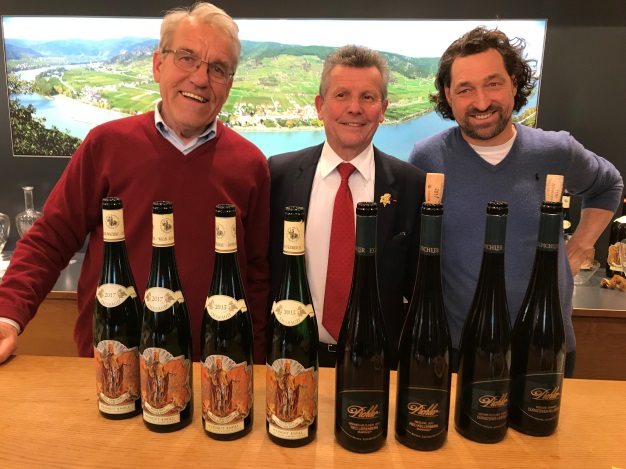 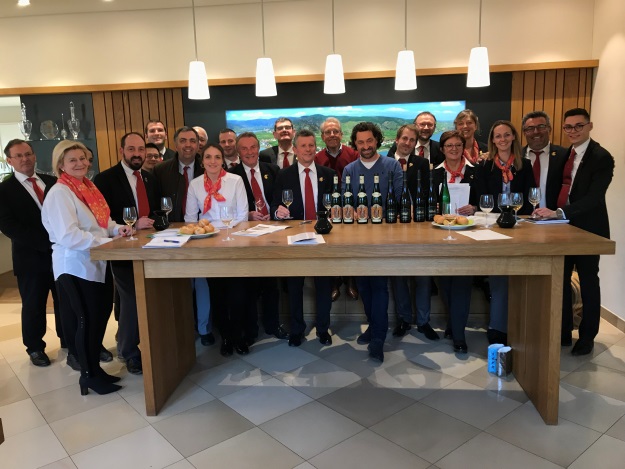    Emmerich Knoll Serge Dubs Lukas PichlerCette première journée de dégustations intenses et enrichissantes touchait à sa fin. 
Vers 18h00 nous prenons la direction de l’hôtel Loisium à Langelnois où un dîner de gala orchestré par 5 vignerons du Kamptal nous attendait.Ces 5 vignerons appartiennent tous au groupement « Respekt » qui a établi dès 2007 un cahier des charges et une philosophie de travail basés sur le bio et la biodynamie. Les maîtres mots de cette association : « Respect, biologiquement dynamique, inspiré par la qualité ».A 19h30 nous étions attendu dans le hall de l’hôtel pour un apéritif. Au programme :2018 Gelber Muskateller Riesling Pet Nat Perlwein Weinland, weingut Karl Fritsch. 
Un vin pétillant embouteillé avec seulement 3 bars de pression.
2014 Brut Nature Grüner Veltliner Grosse Reserve Sekt NÖ Weingut Alwin Jurtschitsch, vin pétillant élaboré selon la méthode traditionnelle.
2013 Langenlois blanc de blanc Grosse reserve Sekt NÖ Weingut Fred Loimer composé à 85% de Chardonnay, complétés par du Pinot blanc et de Pinot gris.
2018 Rosalie Rose Wagram Weingut Bernhard Ott
2017 Riesling Zöbing Weingut Johannes HirschS’en est suivi un très joli dîner au cours duquel il nous a été permis de découvrir 10 nouveaux vins.Au menu :Tartare de bœuf, pain toasté et cresson accompagné de
2012 Grüner Veltliner Wagram, Feuersbrunner Spiegel 1OTW, Bernhard Ott
2013 Grüner Veltliner Wagram, Rosenberg 1OTW, Bernhard Ott
2018 Grüner Veltliner Wagram, Steinberg 1 OTW, Karl FritschBouillon de bœuf, crêpes émincées et petits légumes accompagné de :
2015 Cuvee Wagram tausend Weiss 1 OTW Karl Fritsch. 
Assemblage de Grüner Veltliner et Chardonnay 
2011Grüner Veltliner Kamptal DAC Käferberf 1 OTW, Alwin Jurtschitsch
2016Grüner Veltliner Kamptal DAC Kammer Lamm 1 OTW, Johannes HirschSelle de veau rosée, morilles, polenta et légumes accompagnée de :
2013 Riesling Kamptal DAC Zöbing Gaisberg 1 OTW Johannes Hirsch
20115 Pinot noir Langenlois, Dechant Fred Loimer
2013 Pinot noir Gumpoldskirchen, Anning, Fred LoimerBuffet de fromages ou Mousse de chocolat blanc, fraises fraîches et granité de fraises au Grand Marnier tous deux accompagnés de :
2017 Grüner Veltliner Eiswein, Alwin JurtschitschGrâce au dîner nous avons pu découvrir qu’il existait l’équivalent de nos 1er Crus issus de la création en 1992 d’une association de vignerons désireux de mieux classifier leurs cuvées. 
Après un travail delongue haleine ils établirent en 2010 une liste de 62 premiers crus (Erste Lagen) qui ne concernent le Riesling et le Grüner Veltliner.Osterreichische Traditionsweingüter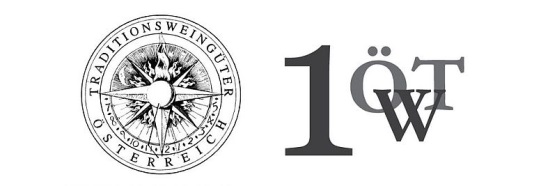                 ,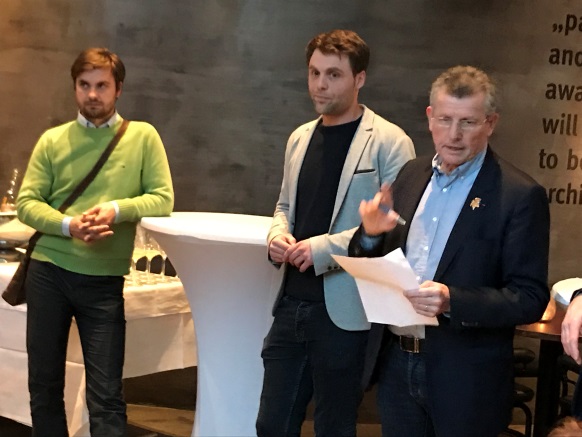 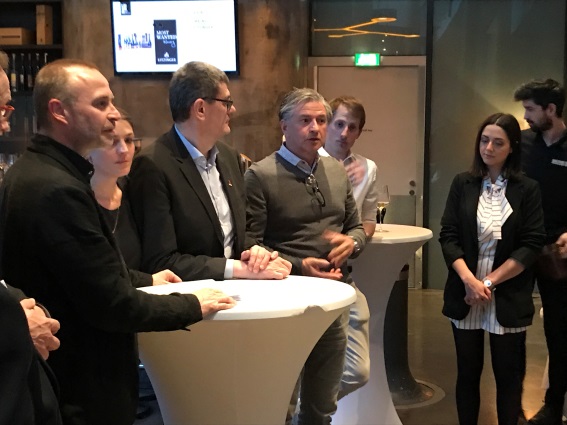 Le représentant du Weingut Johannes Hirsch             Fred Loimer entouré par Jean-Victor Kalt 
  le représentant du Weingut Bernhard Ott 		          et Dorian Toussaint
                       avec Serge Dus22h30 le dîner se termine mettant un clap de fin à cette première grande journée ! Demain il sera temps d’en découvrir davantage sur les 6 vignerons présents au dîner. Le rendez-vous est fixé à 9h00 chez Fred Loimer mais pour le moment il est l’heure d’aller se coucher ! 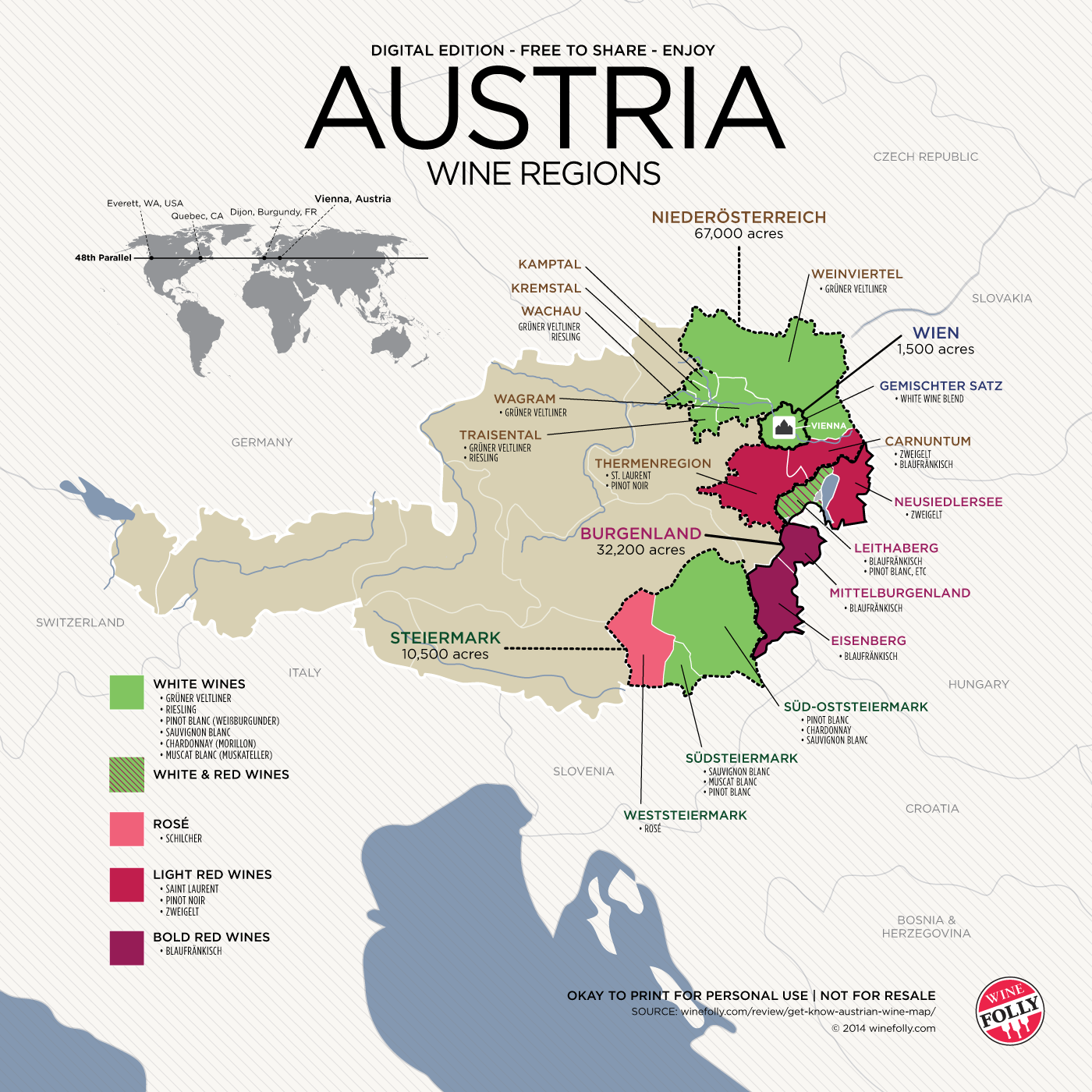 KAMPTAL Mardi le 16 avril 2019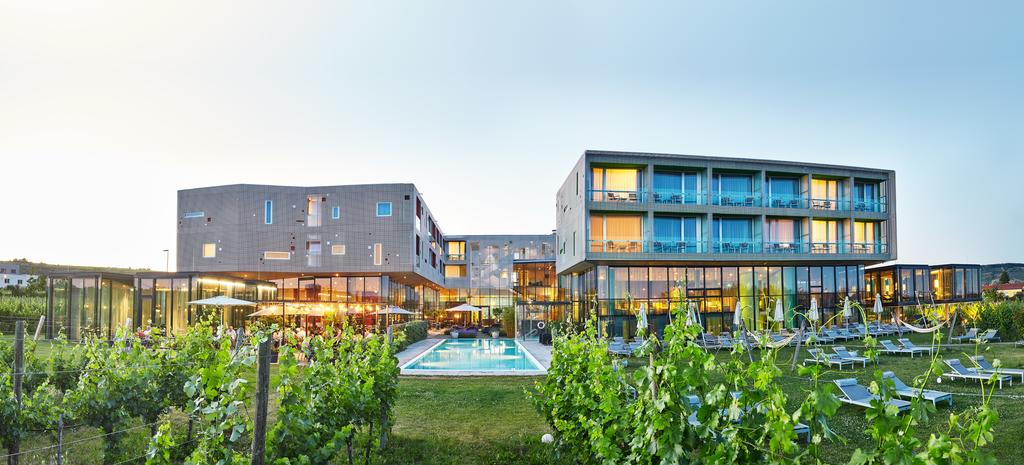 Après une bonne nuit de sommeil, détente dans l’espace Spa et piscine de l’hôtel LOISIUM, un excellent diner et un petit déjeuner gargantuesque nous nous dirigeons à pied vers le vigneron Fred LOIMER à Langenlois dans le Kamptal.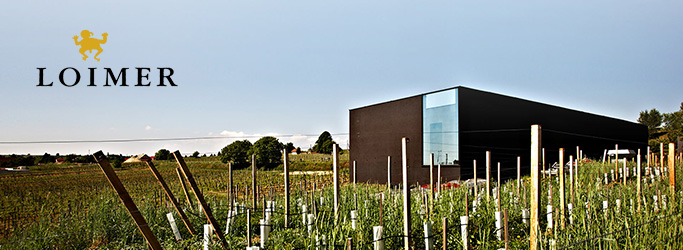 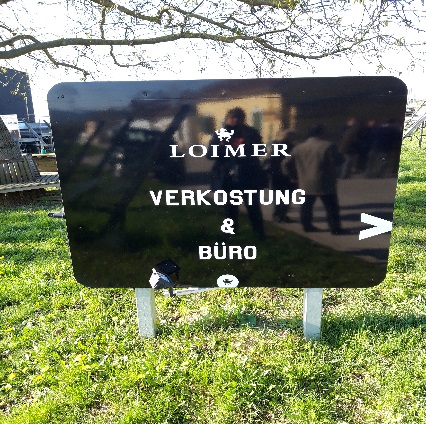 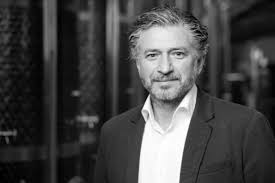 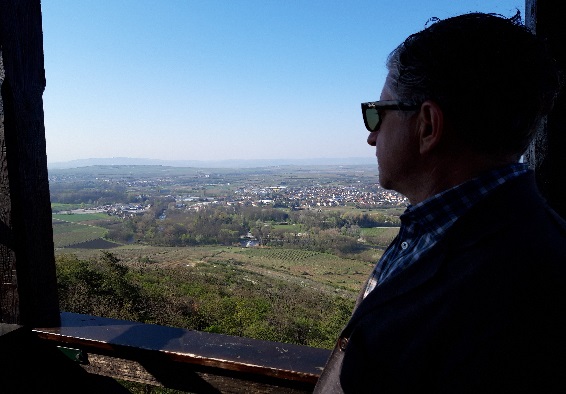 Mr Loimer nous emmène vers une tour située sur une des colline environnante où nous pouvons admirer un merveilleux panorama et une explication des appelations et cépages plantés autour de la rivière Kamp.Nous retournons au domaine accueillis par une coupe de Sekt Brut rosé et nous prenons place dans une splendide salle où 6 vignerons s’impatientent de nous recevoir pour nous faire découvrir leur breuvage.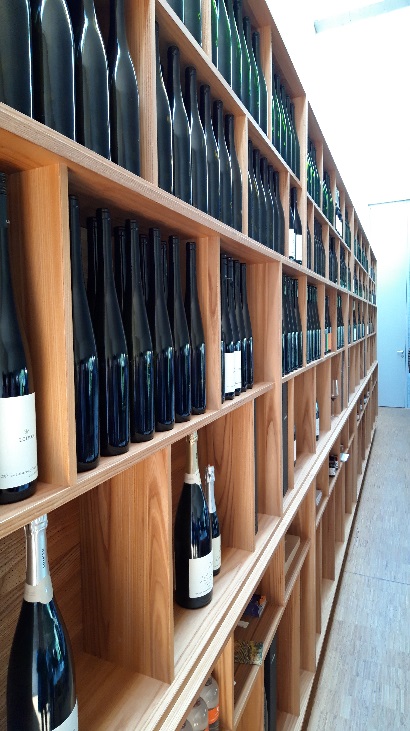 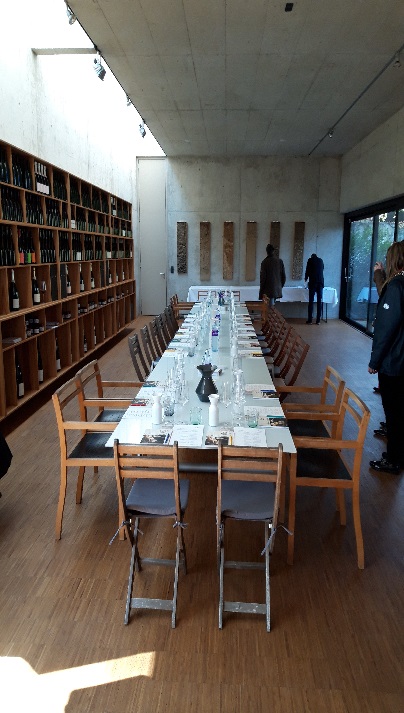 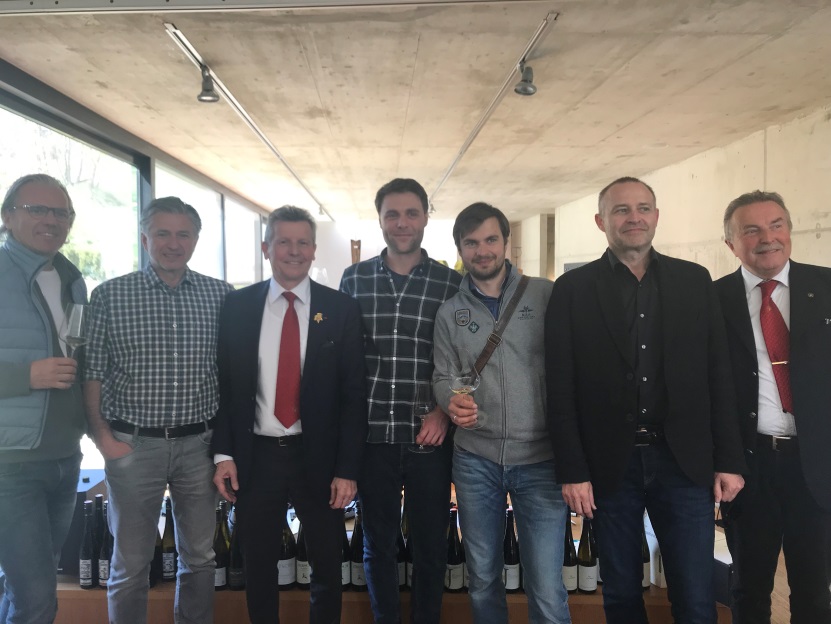 Empfang und Kellerbesichtigung :LOIMER	brut Rosé				NV	Reserve,Sekt, Niederösterreich g.U		Extra Brut				NV	Reserve, Sekt Niederösterreich g.UVerkostung Gebietsweine aus Kamptal und Wagram :OTT		Fass 4 –Grüner Veltliner		2018	Wagram		Der OTT – Grüner Veltliner		2018	Feuersbrunn Wagram		Ried : Feuersbrunner Spiegel 1.ÖTW	2017	Grüner Veltliner Wagram		Ried : Engabrunner Stein 1. ÖTW	2017 	Grüner Veltliner Kamptal DAC		Ried : Feuersbrunner Rosenberg 1.ÖTW2017	Grüner Veltliner Wagram		Ried : Feuersbrunner Kirchthal		2017	Riesling WagramFRITSCH	Grüner Veltliner			2018	Wagram		Kirchberger				2018	Grüner Veltliner Wagram		Ried : Schlossberg 1.ÖTW		2017	Grüner Veltliner Wagram		Ried : Schlossberg 1. ÖTW		2015	Grüner Veltliner Wagram		Ried : Schlossberg 1.ÖTW		2013	Grüner Veltliner WagramJURTSCHITSCH		Stein Grüner Veltliner			2018	Kamptal DAC		Langenlois				2018	Riesling Kamptal DAC		Ried : Langenlois Käferberg 1.ÖTW	2017	Grüner Veltliner Kamptal DAC		Ried : Langenlois Käferberg 1.OTW	2016	Grüner Veltliner Kamptal DAC		Ried : Langenlois Käferberg 1.OTW	2015	Grüner Veltliner Kamptal DACRied : Langenlois Käferberg 1.OTW	2011	Grüner Veltliner Kamptal DACHIRSCH		Kammern				2018	Grüner Veltliner Kamptal DACKammern				2017	Grüner Veltliner Kamptal DACRied : Kammer Grub 1.ÖTW		2017	Grüner Veltliner Kamptal DACRied : Kammer Grub 1.ÖTW		2016	Grüner Veltliner Kamptal DAC		Ried : Zöbing Heiligenstein 1.ÖTW	2017	Riesling Kamptal DAC		Ried : Zöbing Heiligenstein 1.ÖTW	2016	Riesling Kamptal DACLOIMER	Kamptal Grüner Veltliner 		2018	Kamptal DAC		Langenloiser Grüner Veltliner		2017	Kamptal DAC		Ried : Langenlois Seeberg 1.ÖTW	2016 	Riesling Kamptal DAC		Ried : Langenlois Seeberg 1.ÖTW	2015 	Riesling Kamptal DACRied : Langenlois Seeberg 1.ÖTW	2013	Riesling Kamptal DACRied : Langenlois Seeberg 1.ÖTW	2010 	Riesling Kamptal DAC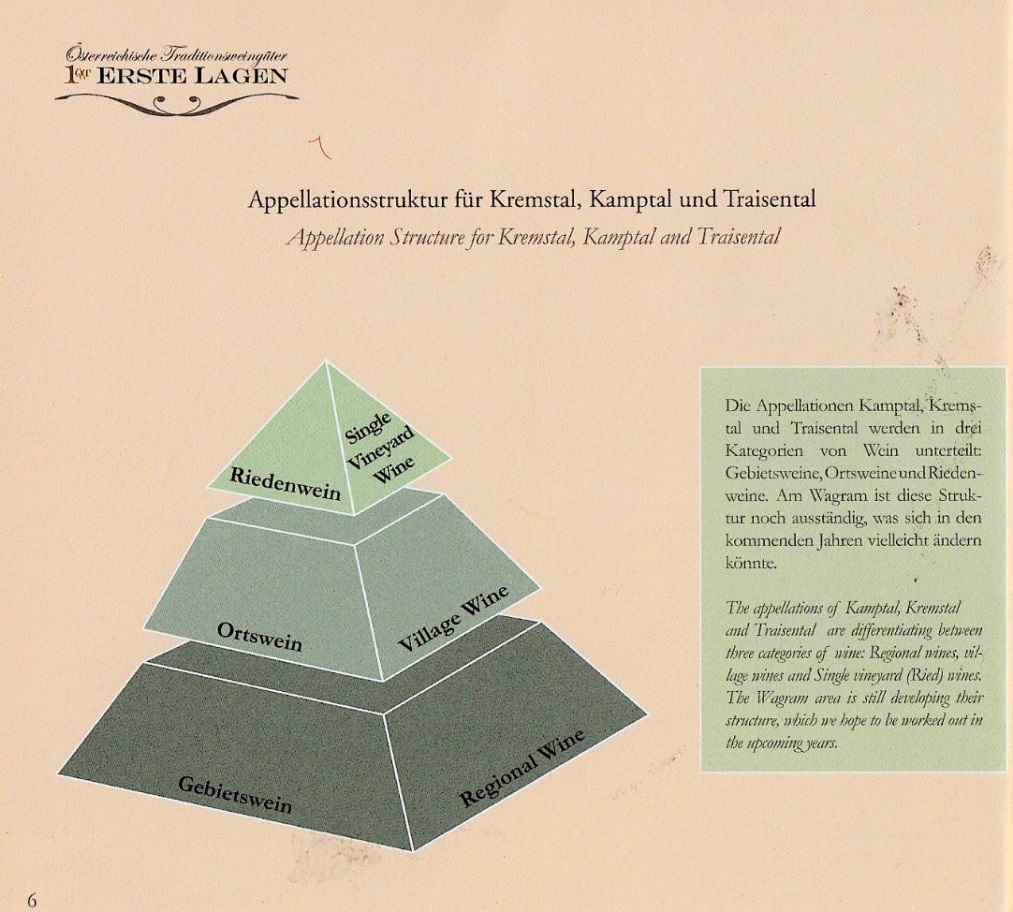 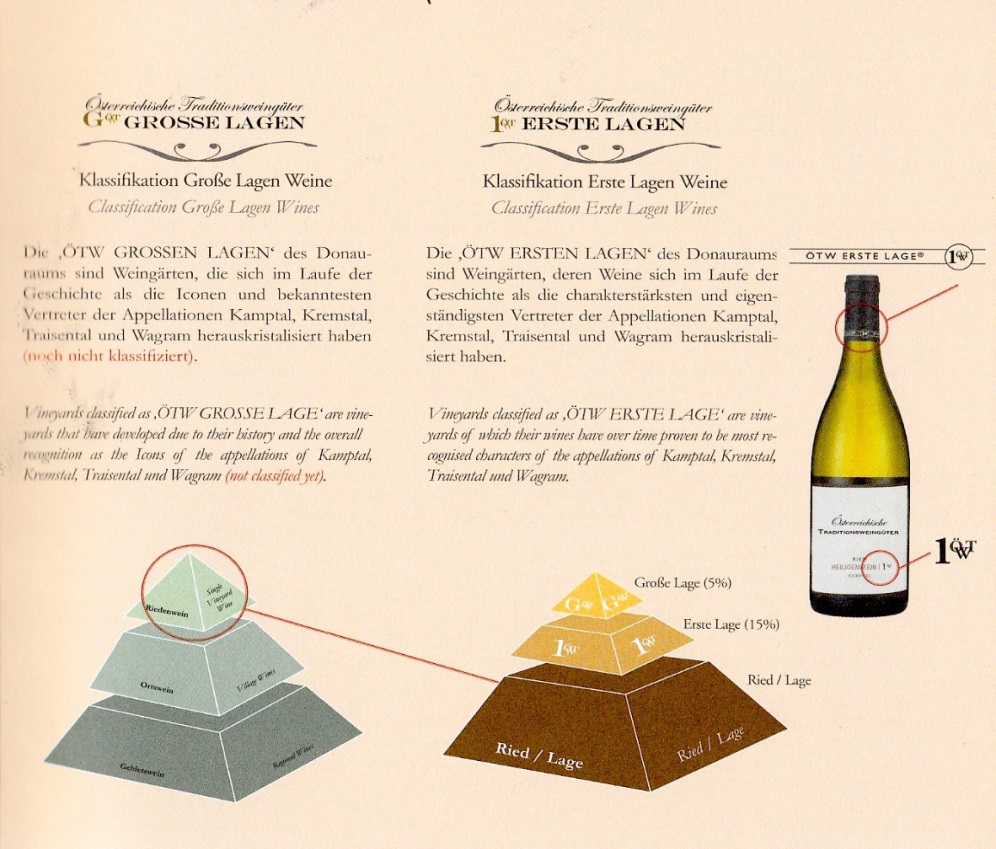 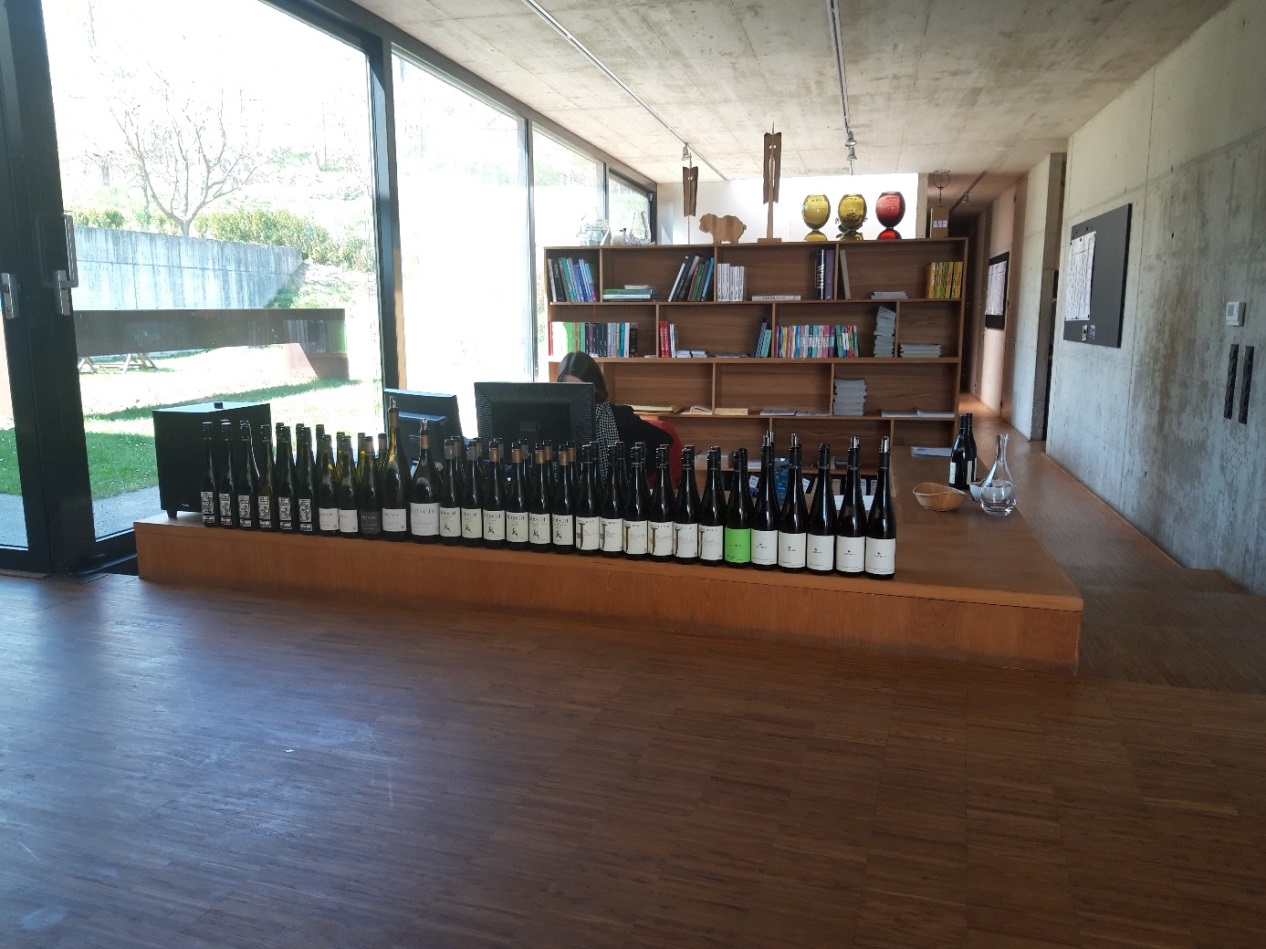 Comme le montre les bouteilles la dégustation était très bien organisée où chaque vigneron nous expliquait sa méthode de vinification, ses principes et vision de la culture de la vigne.Les vins étaient d’une excellente qualité et nous l’avons fini avec un buffet chaud et froid dégusté sous un soleil Autrichien.Merci aux vignerons et à tous ceux qui ont contribué à la bonne organisation de ce merveilleux voyage.Pour aller plus loin :www.wachau.atwww.traditionsweingueter.atwww.vinea-wachau.atwww.respekt-biodyn.bio